Obec Ráječko zve děti i dospěléna nedělní pohádku do Staré školy v RáječkuMaxipes FÍK.  Uvádí Divadlo Špílberg,divadlo pro děti a ty, kdo dětmi zůstali.V neděli 14. dubna 2024 v 10.00 hodin. 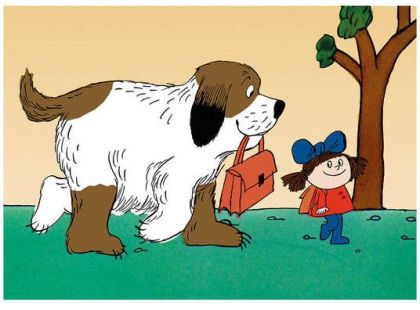 Divadlo Špílberg Brno uvádí divadelní zpracování příběhů psa, který vyrostl poněkud více, než je obvyklé.